This document contains the following attachments:Att.1 – TDD updateAtt.2 – CfTGP update: [same as Meeting G]Att.3 – Presentation____________________________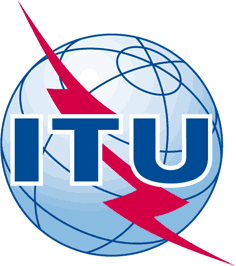 INTERNATIONAL TELECOMMUNICATION UNIONTELECOMMUNICATION
STANDARDIZATION SECTORSTUDY PERIOD 2017-2020INTERNATIONAL TELECOMMUNICATION UNIONTELECOMMUNICATION
STANDARDIZATION SECTORSTUDY PERIOD 2017-2020FGAI4H-I-020FGAI4H-I-020INTERNATIONAL TELECOMMUNICATION UNIONTELECOMMUNICATION
STANDARDIZATION SECTORSTUDY PERIOD 2017-2020INTERNATIONAL TELECOMMUNICATION UNIONTELECOMMUNICATION
STANDARDIZATION SECTORSTUDY PERIOD 2017-2020ITU-T Focus Group on AI for HealthITU-T Focus Group on AI for HealthINTERNATIONAL TELECOMMUNICATION UNIONTELECOMMUNICATION
STANDARDIZATION SECTORSTUDY PERIOD 2017-2020INTERNATIONAL TELECOMMUNICATION UNIONTELECOMMUNICATION
STANDARDIZATION SECTORSTUDY PERIOD 2017-2020Original: EnglishOriginal: EnglishWG(s):WG(s):PlenE-meeting, 7-8 May 2020E-meeting, 7-8 May 2020DOCUMENTDOCUMENTDOCUMENTDOCUMENTDOCUMENTSource:Source:TG-Snake Topic DriverTG-Snake Topic DriverTG-Snake Topic DriverTitle:Title:Updates for Snakebite and snake identification (TG-Snake)Updates for Snakebite and snake identification (TG-Snake)Updates for Snakebite and snake identification (TG-Snake)Purpose:Purpose:DiscussionDiscussionDiscussionContact:Contact:Rafael Ruiz de Castaneda
UniGe, SwitzerlandRafael Ruiz de Castaneda
UniGe, SwitzerlandEmail: rafael.ruizdecastaneda@unige.chAbstract:This document contains the Updates for Snakebite and snake identification (TG-Snake) for the FG-AI4H meeting in E-meeting, 7-8 May 2020.